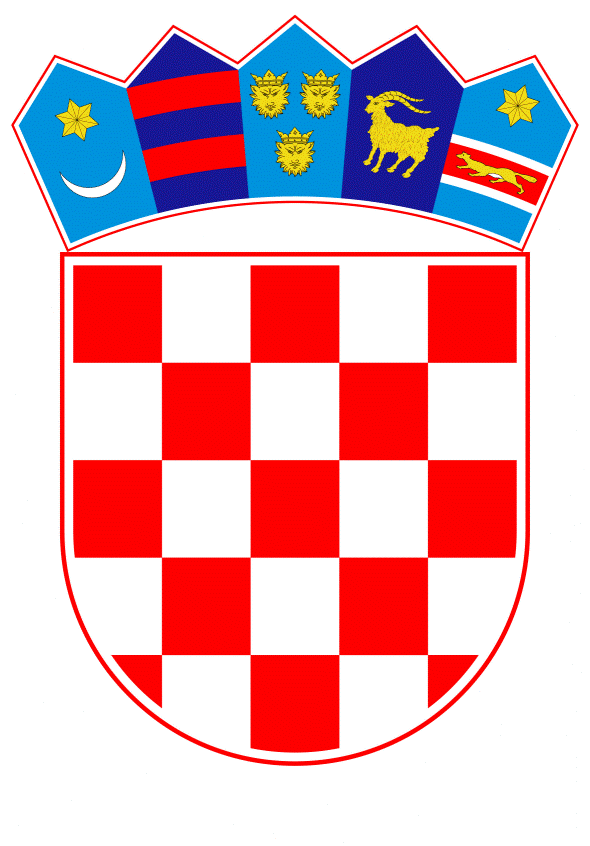 VLADA REPUBLIKE HRVATSKE	Zagreb, 14. travnja 2022.PREDLAGATELJ:	Ministarstvo gospodarstva i održivog razvojaPREDMET: Prijedlog odluke o davanju suglasnosti na Odluku Upravnog vijeća Javne ustanove „Park prirode Biokovo“ za sklapanje ugovora o javnoj nabavi za radove proširenja postojećih i dogradnje novih ugibališta uz kolnik nerazvrstane prometnice u obuhvatu Parka prirode BiokovoBanski dvori | Trg Sv. Marka 2  | 10000 Zagreb | tel. 01 4569 222 | vlada.gov.hr 											PRIJEDLOG                Na temelju članka 31. stavka 2. Zakona o Vladi Republike Hrvatske („Narodne novine“, br. 150/11., 119/14., 93/16. i 116/18.), a u vezi s člankom 14. stavkom 1. podstavkom 10. Statuta Javne ustanove Parka Prirode Biokovo, URBROJ: 941/14 od 24. listopada 2014. godine, Vlada Republike Hrvatske je na sjednici održanoj dana _____ 2022. godine donijelaODLUKUo davanju suglasnosti na Odluku Upravnog vijeća Javne ustanove „Park prirode Biokovo“ za sklapanje ugovora o javnoj nabavi za radove proširenja postojećih i dogradnje novih ugibališta uz kolnik nerazvrstane prometnice u obuhvatu Parka prirode BiokovoI.Daje se suglasnost na Odluku Upravnog vijeća Javne ustanove „Park prirode Biokovo“ Klasa: 325-01/22-1/52 Urbroj: 2147-26-161/22 od 25. ožujka 2022. za sklapanje ugovora o javnoj nabavi za radove proširenja postojećih i dogradnje novih ugibališta uz kolnik nerazvrstane prometnice u obuhvatu Parka prirode Biokovo s odabranim ponuditeljem ASFALT-INŽENJERING D. O. O., Metković, Dubrovačka 34, OIB: 76815373264, u predmetu nabave: “Proširenje postojećih i dogradnja novih ugibališta uz kolnik nerazvrstane prometnice u obuhvatu Parka Prirode Biokovo“, na iznos od 1.685.100,40 kuna bez PDV-a, odnosno 2.106.375,50 kuna s PDV-om.II.Ova Odluka stupa na snagu danom donošenja.KLASA: URBROJ:Zagreb,      PREDSJEDNIK mr. sc. Andrej Plenković    Obrazloženje Javna ustanova Park prirode Biokovo, provela je otvoreni postupak javne nabave male vrijednosti u skladu s člankom 86. stavkom 1. Zakona o javnoj nabavi (Narodne novine broj 120/16, u daljnjem tekstu: ZJN) za predmet nabave: “Proširenje postojećih i dogradnja novih ugibališta uz kolnik nerazvrstane prometnice u obuhvatu Park prirode Biokovo"evidencijski broj nabave E-MV br. 25/21 procijenjene vrijednosti 2.000.000,00 kuna bez PDV-a.Javno nadmetanje objavljeno je 30. rujna 2021. godine u Elektronskom oglasniku javne nabave Republike Hrvatske pod brojem 2021/S OF2-0035022, sukladno članku 88. ZJN-a. Na poziv su pristigle četiri ponude: ponuda oznake: 526/21 ponuditelja POINT SPLIT d.o.o., Split, Blaženog Ivana Merza 8, OIB: 92462019127,ponuda oznake: 59-21 ponuditelja ASFALT-INŽENJERING d.o.o., Metković, Dubrovačka 34, OIB: 76815373264 ponuda oznake: 34/112021 ponuditelja PATRLJI d.o.o., Imotski, Ul. Fra. Rajmunda Rudeža 1, OIB: 11170922230, ponuda oznake: 37/21 ponuditelja TRAG d.o.o., Dubrovnik, Vukovarska 30, OIB: 82436524712. U postupku pregleda i ocjene ponuda ovlašteni predstavnici naručitelja Zapisnikom o pregledu i ocjeni ponuda Urbroj: 2147/01-26-786/21 od 20. prosinca 2021. godine utvrdili su kako se ponude ponuditelja PATRLJI d.o.o. i TRAG d.o.o. odbijaju kao neprihvatljive budući cijenom prelaze planirana odnosno osigurana novčana sredstva, dok je ponuda ponuditelja POINT SPLIT d.o.o. odbijena kao neprihvatljiva i nepravilna obzirom da nije sukladna točkama 3.1.3., 3.8. i 4.1.2. dokumentacije o nabavi.Ponuda ponuditelja ASFALT-INŽENJERING d.o.o., Metković, Dubrovačka 34, OIB: 76815373264 u predmetnom postupku rangirana je kao ekonomski najpovoljnija u skladu s opisanim kriterijima za odabir ponude. Cijena odabrane ponude iznosi 1.685.100,40 HRK bez PDV-a, odnosno 2.106.375,50 HRK s PDV-om.Temeljem pregleda i ocjene ponuda, od strane naručitelja donesena je Odluka o odabiru klasa: 325-01/22-1/36 urbroj: 214/01-26-79/22 od 25. veljače 2022. kojom je prihvaćena ponuda ponuditelja ASFALT-INŽENJERING d.o.o., Metković, Dubrovačka 34, OIB: 76815373264, koja je u postupku pregleda i ocjene ponuda ocijenjena ekonomski najpovoljnijom.Odlukom Upravnog vijeća Javne ustanove Park prirode Biokovo, Klasa: 325-01/22-1/52  Urbroj: 2147-26-161/22 od 25. ožujka 2022. dana je suglasnost na Odluku ravnatelja o odabiru ponude ponuditelja ASFALT-IN2ENJERING te dana suglasnost za sklapanje Ugovora o javnoj nabavi s odabranim ponuditeljem ASFALT-INŽENJERING D. O. O., Metković, Dubrovačka 34, OIB: 76815373264, u predmetu nabave: “Proširenje postojećih i dogradnja novih ugibališta uz kolnik nerazvrstane prometnice u obuhvatu Park prirode Biokovo", evidencijski broj nabave: E-MV br.25/21, Ponuda broj 59-21 od 15. studenoga 2021. godine, na iznos od 1.685.100,40 kuna bez PDV-a, odnosno 2.106.375,50 kuna s PDV-om.Sukladno Statutu Javne ustanove Park prirode Biokovo za potpisivanje ugovora vrijednosti koji prelaze ovlasti ravnatelja i Upravnog vijeca Ustanove potrebno je ishoditi suglasnost Vlade.Iznos odabrane ponude u potpunosti će financirati Javna Ustanova Park prirode Biokovo te neće imati fiskalni učinak na Proračun Republike Hrvatske. Slijedom navedenog, temeljem članka 31. stavka 2. Zakona o Vladi Republike Hrvatske („Narodne novine“ broj 150/11, 119/14, 93/16 i 116/18), Vlada ovom Odlukom daje suglasnost na Odluku Upravnog vijeća Javne ustanove Park prirode Biokovo, Urbroj: 2147/01-26-15/22 od 15. siječnja 2022.